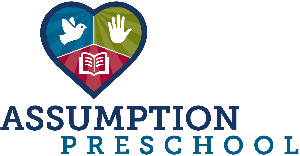 4101 Old Bethlehem Pike – Bethlehem, PA – 610-867-7424REGISTRATION FORM2 Day Morning (Thurs,Fri)Class□     3 Day Morning Class (Mon,Tues,Wed) □    3 Day Afternoon Class□  4 Day Morning (Mon,Tues,Wed,Thur) Class□   Friday Friends (morning) □   Extended day□Child’s Name ___________________________ Date of Birth:  ________________ Gender:  ________Mother/Guardian’s Name: ______________________ Email Address: _________________________      Address:  _________________________________________________________________________     Daytime Phone: _____________   Cell Phone:_______________Evening Phone:________________                        Occupation/Place of business: ____________________________________________        Father/Guardian’s Name:  _____________________  Email Address __________________________      Address:  ________________________________________________________________________     Daytime Phone: _____________   Cell Phone:_______________Evening Phone:________________                        Occupation/Place of business: ____________________________________________        Sibling(s) Names and Ages:  1.  _______________________   2. ______________________________      3. ____________________________________     4. ______________________________________Religious Affiliation/Place of Membership: ______________________________________________School District:______________________________________________________________________Emergency Contacts if Parents/Guardians are unavailable (authorized to pick up child if emergency): ________________________________________________________________________Name: ______________________  Relationship to Child: ______________ Phone: ________________Name: ______________________  Relationship to Child: ______________ Phone: ________________ Name: ______________________  Relationship to Child: ______________ Phone: ________________Person/s who will pick your child up from school:Name: ______________________  Relationship to Child: ______________ Phone: ________________Name: ______________________  Relationship to Child: ______________ Phone: ________________Pediatrician and/or Family Physician _____________________________ Phone: ________________    Physican’s addrsess: _________________________________________________________________   List allergies or medical/physical restrictions: ________________________________________________________________________________________________________________________________________________________________________     Dietary restrictions: _________________________________________________________________     Special Needs: _____________________________________________________________________     Right Handed: ______   Left Handed: _______  Ambidextrous: _______   Unsure: _________Main interests of child: ______________________________________________________________ List any information that may be helpful in teacher your child  (fears, routines, etc):    ________________________________________________________________________________________________________________________________________________________________________List any areas of development in which your child may need extra attention: ________________________________________________________________________________________________________________________________________________________________________Exposure to other children outside the family:  _____ Often      _____ Sometimes       _____ NeverExposure to other adults outside the family:      _____ Often      _____ Sometimes       _____ NeverGroup experiences with peers (Sunday school, play group, story time, etc.) ___________________________________________________________________________________________________________Would you (parents and family members) be willing to share any cultural customs, special talents, or hobbies with our classes?  If so, what? ____________________________________________________Please write any other information of which we should be aware in caring for your child:
________________________________________________________________________________________________________________________________________________________________________Name of Elementary School the Child will attend: ___________________________________________                   ++++++++++++++++++++++++++++++++++++++++++++++++++++++++++I/We give our permission to the staff of Assumption Preschool to transport or make arrangements for the transportation of my child to emergency medical care, and I/We give permission for the medical treatment declared immediately necessary, in the event that neither I/We, or the person listed above can be contacted:  Hospital preferred: __________________________________________________A $40.00 non-refundable registration fee is required at the time of registration.  The first tuition installment is non-refundable and will be due on August 1.  If circumstances arise that cause the departure of my child from Assumption Preschool after August 1, I understand that I am responsible for one additional month’s tuition, unless the vacancy created by my child’s departure is filled.Parents must sign up on FACTS Tuition Management Program before June 1.  An enrollment fee of $38.00 will accessed for those who choose the monthly payment plan.  There is a 2.85% charged for using a credit card.  No charge for payments made by Debit or Check.Sign up at:  https://online.factsmgt.com/signin/4DXRP________________________   ________                   _______________________      ____________Signature of Parent/Guardian	    Date		    	 Signature of Parent/Guardian       Date